ERA 9Комплект поставки: 1 штукАссортимент: 
Номер артикула: 080108Изготовитель: MAICO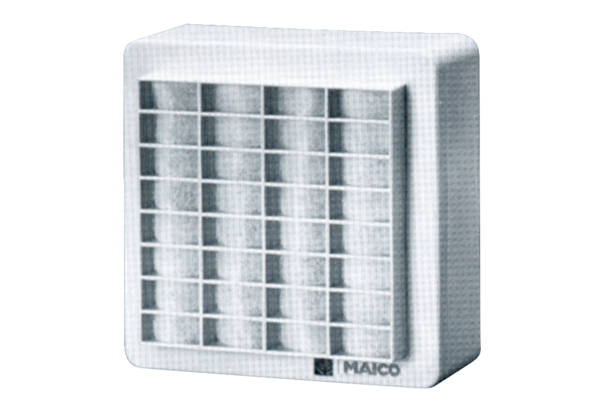 